Delivery method:This class will be conducted through a mix of synchronous/asynchronous activities. Students should reserve the class time 12-13:50 PST to meet and work on class activities, with synchronous classes via Zoom planned for Monday through Thursday. Friday will be reserved for asynchronous activities.DescripciónObjetivos:La intención principal de este curso es pensar de manera colectiva sobre los cambios que ha habido sobre la conceptualización de las enfermedades mentales a lo largo de la historia y cómo éstas han sido representadas en el arte y la cultura de Latinoamérica. A través de la revisión teórica e histórica de los conceptos de las enfermedades mentales, intentaremos analizar algunas formas de arte, la literatura y la cultura como un reflejo o respuesta a los conceptos científicos sobre la locura.Otro objetivo importante es que podamos entender que el arte y la cultura han sido un terreno fértil para abordar los temas de la mente y sus misterios. Para el arte ha sido muy importante evidenciar y criticar los sistemas de clasificación del poder, puesto que la psiquiatría ha sido una de las ciencias más difíciles de definir y de las que más problemas ha enfrentado para consolidarse como una ciencia objetiva. Así, podemos ver como la literatura, el cine y las artes plásticas usan el tema de la locura para explorar los territorios más complejos e indefinibles de la mente humana.No objetivo:  Este curso no está enfocado a producir ni desacreditar ningún conocimiento médico, la información teórica discutida en esta clase no está al nivel del conocimiento actualizado de la psiquiatría. La crítica que contienen algunas lecturas hacia la ciencia, están en el plano cultural e intelectual.Toda la discusión y la escritura será en español. La gramática y el contenido serán calificados de manera detallada. Puesto que esta clase requiere una preparación para cada clase, cada estudiante debe participar en cada sesión. La participación también tendrá una calificación importante para el curso. La asistencia y la participación son requeridas en este curso. Los estudiantes pueden obtener el crédito completo por la asistencia / participación al llegar y salir a las horas designadas, y por contribuir activamente durante la clase. La participación activa incluye contribuciones desarrolladas: ideas sustentadas con ejemplos de los textos, comentarios que conecten diferentes perspectivas o también hacer preguntas a la clase para estimular la discusión.Debido a la naturaleza intensiva del SLI, la asistencia y la puntualidad son de vital importancia. No se permiten ausencias sino por motivos graves. Las ausencias deben comunicarse conmigo o con el/la director/a del programa lo antes posible en caso de emergencia. Cada ausencia no justificada conllevará una disminución de un 10% en la nota final. El profesor se reserva el derecho de hacer modificaciones a los materiales de la clase, y a modificar las reglas de faltas y retardos. No se aceptan trabajos enviados de manera tardía, en caso de que el alumno decida faltar a una clase o no pueda hacerlo por dificultades técnicas, debe notificar al profesor y enviar la tarea o el trabajo asignado para la sesión.MaterialesTodos los materiales del curso estarán en Moodle. Para cada sesión habrá un aproximado de 20 páginas, en algunos casos habrá más páginas, pero se trata de lecturas sencillas. Asistencia y participaciónSegún los lineamientos de nuestro programa SLI, a pesar de que este curso es vía remota, no se permite ninguna falta durante el curso. Cada ausencia causará penalización con un 10% de la nota final. En caso de una causa razonable para no asistir a una sesión, el estudiante deberá comunicarse con el profesor y la coordinación de nuestro programa.La participación debe ser activa y se espera que cada estudiante participe en las actividades asignadas.PresentaciónLa presentación se hará sobre uno de los temas que se abordan durante el curso. Se sugiere que este tema sea abordado también en el trabajo final para que una investigación impacte dos actividades y ésta sea más extensa y profunda. Se puede hacer la presentación grabada y compartida un día antes de la discusión. Dependiendo del número de estudiantes en la clase, la presentación debe tener una duración de entre 10-15 minutos. Quien presente debe ofrecer preguntas para que la clase contribuya a la discusión.Ensayo finalSe hará un ensayo breve de 6 páginas. El ensayo es un escrito en el que se exploren las técnicas de discusión del curso y los conocimientos generados, para comentar un cuento o cortometraje mexicano. Este ensayo debe contener citas de la teoría que se ha revisado en clase.Actividades en clase y pruebasDurante cada sesión se realizarán actividades en clase que expandirán y profundizarán en el conocimiento, como análisis utilizando técnicas narrativas y de análisis. También se harán pruebas pequeñas de interpretación literaria.Distribución de la calificaciónAsistencia y participación 15%Actividades en clase 10%Presentación 20%Tarea 25%Trabajo final 30%CalificaciónSemana 1 Locura e historia.Semana 2 La locura al servicio de la literatura.Semana 3 Letras, músicas e imágenes loquísimas.Ensayos:Special Statements on COVID-19 for Spring 2021Raider Reminder:Even with all of the changes to our learning and co-curricular environments, we remain upstanding Raiders who abide by the Code of Student Conduct and Equal Opportunity, Harassment, and Sexual Misconduct Policy. Make sure that any contact with others is wanted, that any recording is done with informed consent of any other party, and that it involves no illegal downloads or activity.In addition, we remain committed to the University's mission and values. We provide a healthy, safe and civil campus; respectful, inclusive, and equitable interactions in our virtual classrooms;  and no tolerance for racist, sexist, or other forms of hurtful discourse. COVID-19 ResponseIn order to reduce risk to the campus community, all staff, faculty, students, and visitors are required to use face coverings when physically present in enclosed public or common areas. Face coverings are also required outdoors when 6-foot distancing is not possible. Face coverings should be worn in combination with other protective measures, such as physical distancing, hygiene etiquette, and proper hand washing. Additionally, SOU is limiting contact between individuals and restricting access to buildings and other spaces on campus. Please follow all guidelines provided on SOU's main COVID-19 pages and adhere to campus building closures and restrictions. Until regular campus operations resume, access to faculty and many staff members will be limited to remote means. Students are reminded that they must comply with all campus closures and restrictions. Should these guidelines be adjusted, SOU will communicate any adjusted expectations to all students. SOU Cares and Equity Grievance Reporting  SOU has a wide range of resources to help you succeed. Our faculty, staff, and administration are dedicated to providing you with the best possible support. The SOU Cares Report allows us to connect you with staff members who can assist with concerns, including financial, health, mental health, wellbeing, legal concerns, family concerns, harassment, assault, study skills, time management, etc. You are also welcome to use the SOU Cares Report to share concerns about yourself, a friend, or a classmate. These concerns can include reports related to academic integrity, harassment, bias, or assault. Reports related to sexual misconduct or sexual assault can be made anonymously or confidentially at https://jfe.qualtrics.com/form/SV_7R7CCBciGNL473L. The Dean of Students’ Office and the Office of Equity Grievance provide recourse for students through the Student Code of Conduct, Equal Opportunity, Harassment and Sexual Misconduct Policy, and other applicable policies, regulations, and laws. SOU’s Equity Grievance Program addresses concerns about sexual harassment, sexual assault, stalking, intimate partner violence, bias and discrimination for students, staff and faculty.Academic Honesty Statement and Code of Student Conduct Students are expected to maintain academic integrity and honesty in completion of all work for this class. According to SOU’s Student Code of Conduct: “Acts of academic misconduct involve the use or attempted use of any method that enables a student to misrepresent the quality or integrity of his or her academic work and are prohibited”.Such acts include, but are not limited to: copying from the work of another, and/or allowing another student to copy from one’s own work; unauthorized use of materials during exams; intentional or unintentional failure to acknowledge the ideas or words of another that have been taken from any published or unpublished source; placing one’s name on papers, reports, or other documents that are the work of another individual; submission of work resulting from inappropriate collaboration or assistance; submission of the same paper or project for separate courses without prior authorization by faculty members; and/or knowingly aiding in or inciting the academic dishonesty of another.Any incident of academic dishonesty will be subject to disciplinary action(s) as outlined in SOU’s Code of Student Conduct: https://inside.sou.edu/assets/policies/Code_of_Student_Conduct_091820.pdf In case of loss, theft, destruction or dispute over authorship, always retain a copy of any work you produce and submit for grades. Retain all work that has been graded and returned to you. Emergency NotificationsSOU is committed to a safe community. Student, faculty and staff emails are automatically enrolled in SOU Alert, the campus emergency communication system. In the event of emergency, closure, or other significant disruption to campus operations, such as inclement weather, messages are delivered via SOU Alert.  To ensure timely notification, students, faculty, staff are strongly encouraged to visit Inside SOU to register their cell phone numbers and/or add family members to the system. Campus Public Safety is available 24 hours/day by dialing 541-552-6911. CPS responds to safety concerns, incidents, and emergencies and can provide safety escorts to on-campus locations. CPS works in collaboration with Ashland Police and Fire. Statement on Title IX and Mandatory ReportingFederal law requires that employees of institutions of higher learning (faculty, staff and administrators) report to a Title IX officer any time they become aware that a student is a victim or perpetrator of gender-based bias, sexual harassment, sexual assault, domestic violence, orstalking. Further, Oregon law requires a mandatory report to law enforcement of any physicalor emotional abuse of a child or other protected person, including elders and people with disabilities, or when a child or other protected person is perceived to be in danger of physical or emotional abuse. If you are the victim of sexual or physical abuse and wish to make a confidential disclosure please use the confidential advising available athttps://inside.sou.edu/ssi/confidential-advisors.html, or use Southern Oregon University's Anonymous Harassment, Violence, and Interpersonal Misconduct Reporting Form: https://jfe.qualtrics.com/form/SV_7R7CCBciGNL473LSOU Academic Support/Disability ResourcesTo support students with disabilities in acquiring accessible books and materials, and in planning their study and time management strategies, SOU requires all professors to include information regarding Academic Support and Disability Resources on course syllabi. It is the policy of Southern Oregon University that no otherwise qualified person shall, solely by reason of disability, be denied access to, participation in, or benefits of any service, program, or activity operated by the University. Qualified persons shall receive reasonable accommodation/modification needed to ensure equal access to employment, educational opportunities, programs, and activities in the most appropriate, integrated setting, except when such accommodation creates undue hardship on the part of the provider. These policies comply with Section 504 of the Rehabilitation Act of 1974, the Americans with Disabilities Act of 1990, and other applicable federal and state regulations that prohibit discrimination on the basis of disability.If you are in need of support because of a documented disability (whether it be learning, mobility, psychiatric, health-related, or sensory) you may be eligible for academic or other accommodations through Disability Resources. See the Disability Resources webpage at https://inside.sou.edu/dr/index.html for more information or to schedule an appointment. If you are already working with Disability Resources, make sure to request your accommodations for this course as quickly as possible to ensure that you have the best possible access.Statement on Military and Other Forms of Active Service Duty Pursuant to Oregon law, any student enrolled at a public university who is a member of the military, state National Guard, or other federal or state service protected by ORS 352.293 who is ordered to active duty for more than 30 consecutive days has the right to request accommodation for such service, subject to the conditions and requirements of applicable Oregon law or regulation.  Such accommodations may include, but are not limited to, the right to withdraw from a course without penalty, a grade of Incomplete and option to complete at a later date once service has concluded, and/or the right to credit for any tuition and fees already paid, depending on the student's status. Any student enrolled at a public university who is a member of the military, state National Guard, or other federal or state service protected by ORS 352.293 who is ordered to active duty for fewer than 30 consecutive days and misses a course session, assignment, examination or other course work due to serving on active duty or is receiving medical treatment for an injury sustained on active duty has the right to request accommodation for their service or medical treatment, subject to the conditions and requirements of applicable Oregon law or regulation. Such accommodations may include, but are not limited to, the right to submit any missed examination, assignment or other course requirement upon completion of service or treatment; and/or the right to have a course grade assigned without submitting missed assignment or examinations, should the instructor determine that sufficient work has been assessed for the determination of a grade. Any student who expects to be called for active duty should contact instructors as soon as possible to discuss accommodations.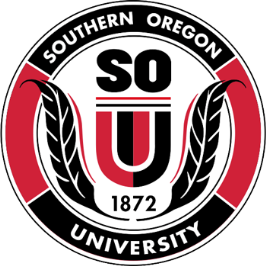 Summer Language Institute (Guanajuato, Mexico)Southern Oregon UniversityMaster of Arts in Spanish Language TeachingSPAN 541: La representación de la locura en la cultura de Latinoamérica12 de julio-30 de julio, 2021                         Summer Language Institute (Guanajuato, Mexico)Southern Oregon UniversityMaster of Arts in Spanish Language TeachingSPAN 541: La representación de la locura en la cultura de Latinoamérica12 de julio-30 de julio, 2021                         Summer Language Institute (Guanajuato, Mexico)Southern Oregon UniversityMaster of Arts in Spanish Language TeachingSPAN 541: La representación de la locura en la cultura de Latinoamérica12 de julio-30 de julio, 2021                         Profesor:  Dr. Enrique Chacón E-mail:  chaconl@sou.edu A 94 – 100%C 74 – 76%A–90 – 93%C–70 – 73%B+87 – 89%D+67 – 69%B 84 – 86%D 64 – 66%B–80 – 83%D–60 – 63%C+77 – 79%F 0 – 59%12 de julioIntroducción:¿Qué es la salud mental? ¿Qué es la enfermedad mental?Componentes históricos y culturales de las definiciones.13 de julioAlgunos aspectos teóricos ¿Qué tan loca estaba la gente en el pasado?Roy Porter. Madness. A Brief History. Introducción, Ch 1-314 de julioLos locos de Dios. La locura según la religión.María Cristina Sacristán. Locura e Inquisición en Nueva España. 82-11415 de julioEncerrar a los locos es cosa de modernos.Documental del canal 11: La castañeda. Cristina Rivera Garza, La Castañeda: Narrativas dolientes desde el manicomio general. Prefacio, Introducción, Ch 5: Tener cara de loco.16 de julioSesión asincrónica: Cine: Ser de otro planeta es estar loco.Eliseo Subiela, Hombre mirando al sudeste.19 de julioQue la vida sea una locura literaria.Elena Garro. La culpa es de los Tlaxcaltecas. Documental: La cuarta casa 20 de julio¿S puede nacer loca?Alejandra Pizárnik. Poemas, fragmentos de su diario.Documental: Memoria iluminada21 de julio¿Locura o de qué se trata esto?Ricardo Piglia. "La loca y el relato del crimen"Jorge Luis Borges "El Aleph"22 de julioSolo se puede entender a los locos desde la locura.Machado de Assis. El alienista.23 de julioSesión asincrónica: Amor loco.Icíar Bollain. Te doy mis ojos.26 de julioLa música es una droga que te vuelve loco o la droga te vuelve loco si eres músico. Julio Cortázar. El perseguidor27 de julioLocura teatralizadaJorge Díaz. El cepillo de dientes.28 de julioCine de/para/por/entre/ locos.Carlos Reyagas: Post tenebras lux.29 de julioSesión asincrónica: Legalmente loco. La obra de Martín Ramírez Documental.Obra.30 de julioSesión vía Zoom para cerrar el curso.Sumario del curso, conclusiones, comentarios finales.Criterios evaluación presentación oralExcelente: 4Buen nivel: 3Aceptable: 2Insuficiente: 1PuntosCONTENIDOEstudiante demuestra un conocimiento completo sobre el tema y responde a todas las preguntas con explicaciones y detalles.Profundiza en los temas y ofrece información de fondo.Buen apoyo para los puntos. Evidencia relevante, actual. Se presentaron y refutaron las opiniones contrarias. Se tomó en cuenta al público.Uso de vocabulario claro y preciso, relevante al tema.Cubre los diferentes temas. Buena comprensión y exposición del tema.La información responde a las preguntas principales y da 1-2 ideas secundarias y/o ejemplos.Estudiante se siente cómodo y responde a todas las preguntas aunque no elabora sobre ellas.El vocabulario es adecuado, pero no particularmente preciso o expresivo.Ideas correctas pero incompletas. Comprensión básica del material, no muy a fondo.Identifica parcialmente la información importante. Responde a las preguntas principales, pero no da detalles y/o ejemplos.Estudiante no se siente cómodo con su dominio del tema y sólo puede responder básicamente a las preguntas de la audiencia.El vocabulario es un poco limitado, a veces se recurren a términos imprecisos y traducciones literales.Ideas simplistas, no desarrolladas. La investigación y la exposición del material es superficial. La información tiene poco o nada que ver con las preguntas planteadas.Estudiante no domina la información y no puede responder a las preguntas sobre el tema.El vocabulario es muy limitado, con interferencia del inglés y obvia falta de dominio del vocabulario relevante al tema.ORGANIZACIÓNClara, con transiciones lógicas y efectivas.La información es presentada de manera lógica y coherente que la audiencia puede seguir fácilmente.Conclusión clara y efectiva.La mayor parte de la información es presentada de manera lógica y generalmente bien organizada, pero hace falta mejores transiciones de una idea a otra.Organización adecuada, pero floja. No siempre clara. Falta de conexiones claras entre las partes de la presentación, las partes parecen aisladas entre sí.La audiencia tiene dificultad en seguir la presentación.Mal estructurada y difícil de entender.Desorganizada. No hay secuencia lógica en la información.Presentación no fluye bien, con oraciones inconexas. Desarrollo del tema es confuso y sin lógica aparente.COMUNICACIÓNArticulación y pronunciación claras. apropiado y lenguaje preciso y con buena pronunciación.Estudiante mantiene contacto visual con la audiencia y rara vez utiliza sus notas.Involucra a la audiencia en la presentación. En general, articula claramente y la pronunciación es en su mayoría correcta.El estudiante mantiene contacto visual con la audiencia la mayor parte del tiempo pero frecuentemente usa sus notas. Habla en voz un poco baja y comete algunos errores de pronunciación, pero es comprensible en general.El estudiante ocasionalmente mira a la audiencia y lee la mayor parte de su informe.Presentación no es clara. A menudo habla entre dientes o demasiado bajo y no se le puede entender. O comete errores de pronunciación que dificultan la comprensión.Estudiante lee todo el informe y apenas mira a la audiencia.Rúbrica para evaluar los ensayos (1=aceptable, 2=buen nivel, 3=excelente)Rúbrica para evaluar los ensayos (1=aceptable, 2=buen nivel, 3=excelente)NivelesNivelesNivelesCriteriosIndicadores123Introducción 20%                  Especifica de lo que se trata el ensayo.Introducción 20%                  Indica el objetivo que se pretende alcanzar.Introducción 20%                  Expone las características del ensayo que va a desarrollar.Introducción 20%                  Establece para quién y para qué es importante el ensayo.Desarrollo 30%Explica, analiza, compara y ejemplifica algunas de las ideas.Desarrollo 30%Fundamenta las ideas en un sustento teórico.Desarrollo 30%Expone y defiende sus ideas personales con base en su experiencia.Conclusiones – Recomendaciones 20%Discute sus ideas, retoma el objetivo del ensayo y enumera sus hallazgos.Conclusiones – Recomendaciones 20%Identifica aquellos aspectos que pueden/deben tomarse en cuenta en el futuro.Claridad 20%Las oraciones están bien construidas (sintaxis); cada párrafo desarrolla una sola idea siguiendo un orden lógico, por lo que se comprende el mensaje fácilmente.Claridad 20%El lenguaje se usa de manera precisa y adecuada.Claridad 20%Las palabras están escritas correctamente.Citas bibliográficas y lista de obras citadas 10%Usa el estilo de citación MLA para la organización del documento, referencias entre paréntesis y lista de obras citadas.Citas bibliográficas y lista de obras citadas 10%Presenta las referencias bibliográficas consultadas y/o citadas que fundamentan la teoría.Total